ПАМЯТКА №1Безопасность детей в Новогодние праздники и каникулы.УВАЖАЕМЫЕ РОДИТЕЛИ!!!Приближаются Новогодние праздники и зимние каникулы. Сегодня мы хотели бы поговорить о приближающемся празднике Новый год. Как мы в детстве ждали этого праздника! В его преддверии казалось все существование пронизано ожиданием подарков, Новогодней елки. Все постепенно пропитывалось запахом мандаринов и шоколадных конфет. Такие же ощущения и у наших детей. Приближается волшебное время Новогодних праздников и Рождества. Трагическая статистика заставляет задуматься; десятки детей ежегодно пополняют список жертв огня, удара электрического тока, неумение пользоваться пиротехникой. Нередко причиной гибели детей становятся, незнание элементарных правил поведения при пожаре, отсутствие навыков обращения с огнем и проблемы в знании опасных свойств различных материалов и предметов, которые могут явиться источником трагедии. Анализ многих происшествий связанных с поведением ребенка во время опасности показывает, что малышей отличает пассивно-оборонительная реакция; ребенок от страха прячется в укромный уголок комнаты вместо того, чтобы покинуть помещение или позвать на помощь. Так же детям свойственна тяга к огню и поэтому запреты, малоэффективны и вызывают интерес. Главная задача взрослых помочь детям, начиная с раннего возраста, утвердится в этих знаниях, предостеречь от беды и при этом не просто сказать «Этого делать нельзя», а объяснить, почему нельзя и к чему это может привести. Дом – место, где ребенок впервые знакомится с окружающем миром. Именно дома ребенок начинает ползать, ходить, знакомится с предметами ближайшего окружения. И именно дома маленький ребенок узнает, что же такое безопасность, что можно брать, а что нельзя. Впервые попробовав горячий суп – малыш дует, а если ударился – обходит это место или предмет. Пожар — это неконтролируемый процесс горения, сопровождающийся уничтожением материальных ценностей и создающий опасность для жизни людей. Чтобы наши дети были здоровы и радовали нас в преддверии большого праздника хотелось бы Вам уважаемые родители напомнить несколько правил для того чтобы обезопасить наших детей. Сначала подарки: Если вы дарите ребенку на Новый год игрушки, то не поленитесь спросить у продавца сертификат безопасности. В качестве подарка выбирайте такие игрушки, которые подходят ребёнку по возрасту, способностям и интересам Внимательно прочитайте инструкцию к игрушке перед тем, как покупать и дарить её, чтобы предотвратить ожоги удары током, не дарите детям игрушки которые надо включать в розетку. Для маленьких детей больше подходят игрушки на батарейках. Дети младше 3 лет могут подавиться маленькими деталями от игр и игрушек. По правилам безопасности игрушки, предназначенные для таких маленьких детей не должны содержать мелких элементов. У ребёнка могут возникнуть серьёзные проблемы с желудком или кишечником, если он проглотит батарейку или магнит. Новогодняя елка. Покупая искусственную елку убедитесь в том, что она огнестойкая. Об этом, должно быть написано в прилагаемых документах. Если у вас маленькие дети, ни в коем случае не применяйте вращающиеся подставки для елки. Также не вешайте бьющиеся игрушки в зоне доступа ребенка. Застрахуйте детей и себя от случайного падения ели. Все ёлочные украшения должны быть сделаны из негорючих или огнестойких материалов.ПРАВИЛА ПОЖАРНОЙ БЕЗОПАСНОСТИ ВО ВРЕМЯ НОВОГОДНИХ ПРАЗДНИКОВ.Во время новогодних праздников, помимо обычных правил пожарной безопасности следует соблюдать ещё несколько простых норм, которые позволят вам получить от выходных дней только положительные эмоции:  ЗАПОМНИТЕ!1. Не украшайте ёлку матерчатыми и пластмассовыми игрушками.2. Не обкладывайте подставку ёлки ватой.3. Освещать ёлку следует только гирляндами промышленного производства.4. В помещении не разрешается зажигать бенгальские огни, применять хлопушки и восковые свечи. Помните, открытый огонь всегда опасен!5. Не следует использовать пиротехнику, если вы не понимаете, как ею пользоваться, а инструкции не прилагается, или она написана на непонятном вам языке.6. Нельзя ремонтировать и вторично использовать не сработавшую пиротехнику.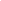 7. Категорически запрещается применять самодельные пиротехнические устройства.8. Запрещено:- устраивать "салюты" ближе 30 метров от жилых домов и легковоспламеняющихся предметов, под низкими навесами и кронами деревьев. - носить пиротехнику в карманах.- держать фитиль во время зажигания около лица.- использовать пиротехнику при сильном ветре. - направлять ракеты и фейерверки на людей.- бросать петарды под ноги.- низко нагибаться над зажженными фейерверками.- находиться ближе 15 метров от зажженных пиротехнических изделий.Возможно, эти меры покажутся Вам излишними и громоздкими. Не поддавайтесь легкомысленному праздничному настроению (Ах, как весело и ничего плохого не может произойти). Помните! Ваш ребенок может веселиться и отдыхать беззаботно только при условии, что его родители будут бдительно следить за его безопасностью. Жизнь и благополучие Вашего ребенка в Ваших руках! Желаем Вам на Новый год Всех радостей на свете, Здоровья на сто лет вперед И Вам, и вашим детям.ПАМЯТКА 2ПРАВИЛА ПОЖАРНОЙ БЕЗОПАСНОСТИ В ПЕРИОД НОВОГОДНИХ ПРАЗДНИКОВЧтобы новогодние праздники не омрачились бедой, запомните эти простые правила: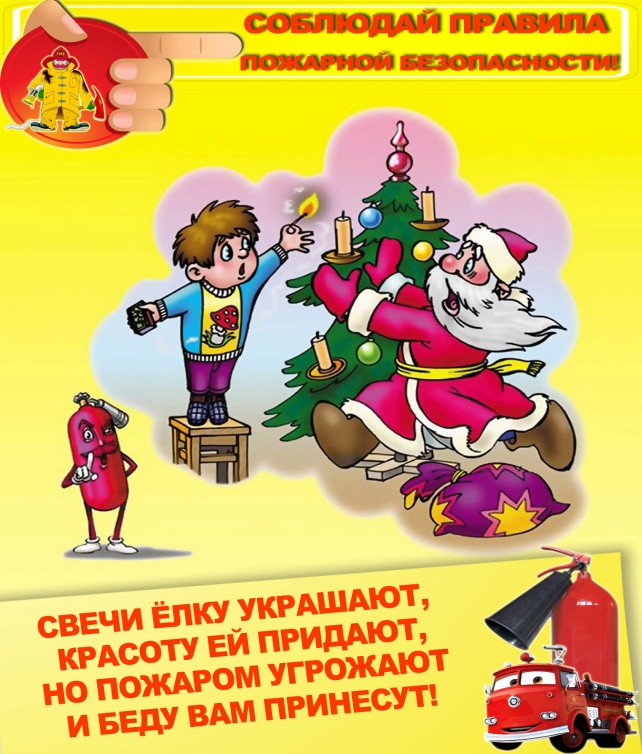 1. Ёлка устанавливается на устойчивой подставке, подальше от отопительных приборов.2. Для освещения елки необходимо использовать только исправные электрические гирлянды заводского изготовления.Запрещается:•   украшать елку свечами, ватой, игрушками из бумаги и целлулоида;•   одевать маскарадные костюмы из марли, ваты, бумаги и картона;•   применять свечи и хлопушки, устраивать фейерверки и другие световые пожароопасные эффекты, которые могут привести к пожару;•   использовать ставни на окнах для затемнения помещений;•   оставлять без присмотра детей во время новогодних мероприятий.Категорически запрещается пользоваться пиротехническими изделиями!Выполняйте эти элементарные правила пожарной безопасности и строго контролируйте поведение детей в дни зимних каникул! Напоминаем, что в случае возникновения пожара в службу спасения можно позвонить по телефону 01БЕЗОПАСНОСТЬ НА ДОРОГЕВ связи с тем, что выпал снег, дети больше времени будут проводить на улицах, а как известно, дети-пешеходы – это особая категория участников дорожного движения, которые порой забывают об опасности и устраивают игры на дороге.Напоминайте детям о правилах дорожного движения для пешеходов в зимний период. Прежде всего, разъясните, где, когда и как можно переходить проезжую часть. Расскажите, как опасно играть и кататься на горках, расположенных рядом с дорогой. Объясните своим детям, что на зимней дороге тормозной путь автомобиля увеличивается в 3 раза. Одевайте детей в яркую одежду, а еще лучше иметь на ней световозвращатели – фликеры, помня о том, что в зимний период, когда на улице начинает рано темнеть, водители могут не увидеть ребенка, так как видимость ухудшается в 2 раза. К сапогам на неправильной скользкой подошве можно приклеить кусочек лейкопластыря (предварительно вымыв и высушив ее), тогда подошва будет не такая скользкая. Попадание ребенка в дорожно-транспортное происшествие – всегда трагедия. Даже если ребенок остался жив и не получил тяжелой травмы, сильное психологическое потрясение может остаться на всю жизнь.ОДЕЖДА ДЛЯ ЗИМНЕЙ ПРОГУЛКИСобираясь на прогулку, заботливых родителей всегда мучает вопрос: как одеть ребенка, чтоб он и не замерз, и не перегрелся? Надо помнить главное: ребенка не надо кутать! Перегрев не лучше, чем охлаждение. Найдите золотую середину! Кроме того, одежда не должна сковывать движения, она должна быть удобной, легкой и теплой одновременно. Зимняя обувь, как и любая другая, должна быть удобной. Даже теплым, но все равно собирающим снег, ботинкам лучше предпочесть сапожки, в которые можно заправить штаны, изолировав от попадания снега. Проследите, чтобы подошвы были рельефными - ребенок меньше будет скользить по снегу и льду. Чтобы застраховаться от потери варежек или перчаток, пришейте к ним резинку.
ЗИМНИЕ ЗАБАВЫ И БЕЗОПАСНОСТЬУ каждой зимней забавы есть и свои особенности, свои правила безопасности.Катание на лыжахВ целом, катание на лыжах - наименее безопасный вид зимних прогулок. Однако, обратите внимание, может быть горка, на которой Вы собираетесь кататься, слишком крутая, ухабистая или леденистая? Постарайтесь исключить все возможные опасные ситуации. Разумеется, кататься следует в парковой зоне, либо за населенным пунктом, либо в том районе, где движение автотранспорта отсутствует.Катание на конькахВ отличие от лыж, занятие коньками сопряжено все же с определенным риском. Необходимо иметь в виду следующее: Катайтесь на коньках на специально оборудованных катках, опасно кататься на открытых водоемах.Не ходите на каток в те дни, когда на нем катается много людей. Риск получить серьезную травму в этом случае крайне велик.Падения исключить невозможно, поэтому постарайтесь, чтобы ребенок был одет в плотную одежду.Не отходите от малыша ни на шаг, чтобы в случае необходимости поддержать его и избежать падений.Катание на санках, ледянкахДля прогулки на санках ребенка надо одеть потеплее. Прежде чем ребенок сядет на санки, проверьте, нет ли в них неисправностей. Кататься на санках с горки нежелательно, лучше на ледянках.Объясните ребенку заранее, что на горке надо соблюдать дисциплину и последовательность. Вам необходимо самим убедиться в безопасности горки, поэтому перед катанием внимательно изучите местность. Спуск не должен выходить на проезжую часть, а малышей лучше катать с маленьких пологих снежных горок, причём в немноголюдных местах и при отсутствии деревьев, заборов и других препятствий.Нельзя разрешать ребенку кататься на санках, лежа на животе, он может повредить зубы или голову.Кататься на санках стоя нельзя! Опасно привязывать санки друг к другу.
Перевозить ребёнка через дорогу можно только в санках, которые толкаются перед собой. Если у них имеется только веревка-буксир, то ребенка необходимо вынуть. Следует учесть, что по малоснежной дороге с проплешинами асфальта санки едут медленно, поэтому будьте особенно бдительными.Игры около дома:Не разрешайте детям играть у дороги. Учите детей, что нельзя выбегать на проезжую часть.Нежелательно валяться и играть в сугробах, которые находятся, например, под окнами домов или около подъезда. И, конечно, не позволяйте прыгать в сугроб с высоты.Неизвестно, что таит в нем пушистый снежок: под свежевыпавшим снегом может быть все что угодно: разбитые бутылки, камень, либо проволока, может там оказаться и мусор, который кто-то не донес до мусорки – да все что угодно!Объясните детям, что нельзя брать в рот снег, ледяные корочки, сосульки: в них много невидимой для глаз грязи и микробов, которые могут вызвать болезнь.При игре в снежки расскажите ребенку, что кидаться в лицо нельзя, и вообще кидать нужно не с силой! И не позволяйте детям строить глубокие снежные туннели, которые могут обвалиться!
ОПАСНОСТИ, ПОДСТЕРЕГАЮЩИЕ НАС ЗИМОЙОбратите внимание ребёнка на сосульки и горы снега, свешивающиеся с крыш домов. Расскажите, чем они опасны и почему такие места надо обходить стороной. Объясните ребенку, что ни в коем случае нельзя заходить в огражденные зоны.Осторожно, гололед!Учите детей, что ходить по обледеневшему тротуару нужно маленькими шажками, наступая на всю подошву. Старайтесь по возможности обходить скользкие места.Особенно внимательно нужно зимой переходить дорогу - машина на скользкой дороге не сможет остановиться сразу!
Осторожно, мороз!Сократите или вовсе исключите прогулку с детьми в морозные дни: высока вероятность обморожения.Зимой на водоемеНе выходите с ребенком на заледеневшие водоемы! Если лед провалился - нужно громко звать на помощь и пытаться выбраться, наползая или накатываясь на край! Барахтаться нельзя! Если получилось выбраться, надо отползти или откатиться от края.Вот основные правила безопасного поведения в зимнее время года, которые следует помнить взрослым и учить детей соблюдать их.Уважаемые родители! Берегите своих детей!Помните: жизнь и здоровье детей – в ваших руках! ПАМЯТКА 3Памятка для детей и родителей о безопасности жизнедеятельности в период новогодних и рождественских праздников.УВАЖАЕМЫЕ РЕБЯТА И РОДИТЕЛИ!!!Скоро новогодние  каникулы! Время отдыха и развлечений! Для того, чтобы ваш отдых прошел успешно постарайтесь выполнять правила, которые мы разместили для вас в памятках.ОСТОРОЖНО: ЛЕДОСТАВ!                  Ежегодно во время ледостава на водных объектах Российской Федерации гибнет около тысячи человек.                              Как известно, ледовое покрытие водоемов (прудов, озер, рек) в это время очень непрочное. Неосторожное поведение на воде может привести к очень неприятным, а порой даже трагичным, последствиям.                    Главная причина трагических случаев – незнание, пренебрежение или незнание элементарных  мер  безопасности.      Особую осторожность следует проявлять на льду реки: период ледостава на реке растянут значительно дольше, чем на прудах и озерах, т.к. вода в реке своим течением подмывает нижний слой льда. Порой кажется, что лед уже достаточно прочен, но стоит сделать несколько шагов, и раздается предательский треск, и человек – в воде.Итак, несчастья можно избежать, если помнить, что: лед тоньше в устьях рек, где бьют родники, в местах сброса промышленных вод, где быстрое течение;нельзя кататься по неокрепшему льду, во время оттепели;следует опасаться мест, где лед запорошен снегом: под снегом лед нарастает значительно  медленнее. Если вы видите на льду темное пятно, в этом месте лед тонкий;но если на запорошенной снегом поверхности водоема вы увидите чистое, не запорошенное снегом место, значит, здесь может быть полынья, не успевшая покрыться толстым крепким льдом;толщина льда должна быть не менее 10-12 см, чтобы по нему можно было бы ходить не опасаясь;нельзя скатываться на лед с обрывистых берегов: даже заметив впереди пролом во льду, вы не всегда сможете отвернуть в сторону;  идя по льду, нужно проверять прочность льда, постукивая по нему длинной палкой, но ни в коем случае не ногой.если вы собираетесь перейти через реку на лыжах, то крепления на них надо отстегнуть, петли палок на кисти рук не накидывать;  сумку или рюкзак повесить на одно плечо – в случае опасности все это постараться сбросить с себя;если по льду через водоем вас идет  несколько человек, то идите на расстоянии не менее пяти метров друг от друга.Если же вы все-таки попали в беду, не паникуйте, действуйте решительно!Зовите на помощь, пытайтесь выбраться на прочный лед. Не барахтайтесь в проломе, не наваливайтесь на кромку льда – это приведет к расширению места провала.Надо выкинуть тело на лёд подальше от пролома; опереться локтями о лед;  привести тело в горизонтальное положение, чтобы ноги   находились у поверхности воды; вынести на лед ногу, ближайшую к кромке льда, затем другую; поворачиваясь на спину, выбраться из пролома.И, уже оказавшись на прочном льду, нужно отползти от пролома подальше, двигаясь в ту сторону, откуда пришли.ПРАВИЛА ПОВЕДЕНИЯ НА ДОРОГЕВажно чтобы родители были примером для детей в соблюдении правил дорожного движения.* Не спешите, переходите дорогу размеренным шагом.* Выходя на проезжую часть дороги, прекратите разговаривать — ребёнок должен привыкнуть, что при переходе дороги нужно сосредоточиться.* Не переходите дорогу на красный или жёлтый сигнал светофора.* Переходите дорогу только в местах, обозначенных дорожным знаком «Пешеходный переход».* Из автобуса, троллейбуса, трамвая, такси выходите первыми. В противном случае ребёнок может упасть или побежать на проезжую часть дороги.* Привлекайте ребёнка к участию в ваших наблюдениях за обстановкой на дороге: показывайте ему те машины, которые готовятся поворачивать, едут с большой скоростью и т.д.* Не выходите с ребёнком из-за машины, кустов, не осмотрев предварительно дороги, — это типичная ошибка, и нельзя допускать, чтобы дети её повторяли.* Не разрешайте детям играть вблизи дорог и на проезжей части улицы.ОСТОРОЖНО: ОДИН ДОМА В каникулы, как правило,  дети много времени проводят без присмотра взрослых. Предупреждать детей об опасности — обязанность родителей.Объясните детям, что никто не может прийти в дом от вашего имени с просьбой отдать какую-то вещь или сумму денег, приютить на ночлег и т. д.Внушите своим детям пять «не»:— не открывай дверь незнакомым людям.— не ходи никуда с незнакомыми людьми, как бы они не уговаривали и чтобы интересное не предлагали;— не садись в машину с незнакомыми;— не играй на улице с наступлением темноты;— не входи в подъезд, лифт с незнакомыми людьмиНапоминайте, чтобы подростки соблюдали следующие правила:— уходя из дома, всегда сообщали, куда идут и как с ними можно связаться в случае необходимости;— избегали случайных знакомств, приглашений в незнакомые компании;— сообщали по телефону, когда они возвращаются домой;Следите за тем, с кем общается ваш ребенок и где он бывает.Смотрите, чтобы ваш ребенок не пользовался сомнительной литературой и видеопродукцией. Ограничьте и сделайте подконтрольным общение ребенка в интернете.Поддерживайте с детьми доверительные дружеские отношения. Не запугивайте ребенка наказаниями.ПРАВИЛА ПОЖАРНОЙ БЕЗОПАСНОСТИВ ПЕРИОД ПРОВЕДЕНИЯ НОВОГОДНИХ ПРАЗДНИКОВНовогодние и Рождественские праздники - замечательное время для детей и взрослых. Почти в каждом доме устанавливают и украшают красавицу-елку. Для того, чтобы эти дни не были омрачены бедой, необходимо обратить особое внимание на соблюдение мер пожарной безопасности, которые очень просты.Чтобы новогодние праздники не омрачились бедой, запомните эти простые правила:1. Ёлка устанавливается на устойчивой подставке, подальше от отопительных приборов.2. Для освещения елки необходимо использовать только исправные электрические гирлянды заводского изготовления.Запрещается:- украшать елку свечами, ватой, игрушками из бумаги и целлулоида;- надевать маскарадные костюмы из марли, ваты, бумаги и картона;- зажигать на елке и возле нее свечи, бенгальские огни, пользоваться хлопушками.Категорически запрещается пользоваться пиротехническими изделиями!Счастливого Вам Нового года!Выполняйте эти элементарные правила пожарной безопасности и строго контролируйте поведение детей в дни зимних каникул! Напоминаем, что в случае возникновения пожара в службу спасения можно позвонить по телефонам:Единый телефон: 01ПАМЯТКА 4ПРАВИЛА ПОВЕДЕНИЯ В ПЕРИОД НОВОГОДНИХ ПРАЗДНИКОВ И ЗИМНИХ КАНИКУЛНовый год и Рождество, зимние каникулы – долгожданные праздники и дни, любимые всеми. Игры, забавы вокруг зеленой красавицы, на улице и на природе надолго остаются в памяти детей. Но не стоит забывать, что именно в период праздничных дней дома, на прогулках и в гостях могут поджидать самые неожиданные опасные ситуации. Чтобы избежать их или максимально сократить риск, приведём следующие правила безопасности:I. Правила пожарной безопасности во время новогодних праздников.Во время новогодних праздников, помимо обычных правил пожарной безопасности, следует соблюдать ещё несколько простых норм, которые позволят вам получить от выходных дней только положительные эмоции: 
1. Не украшайте ёлку матерчатыми и пластмассовыми игрушками. 
2. Не обкладывайте подставку ёлки ватой. 
3. Освещать ёлку следует только электрогирляндами промышленного производства. 
4. В помещении не разрешается зажигать бенгальские огни, применять хлопушки и восковые свечи. Помните, открытый огонь всегда опасен! 
5. Не следует использовать пиротехнику, если вы не понимаете как ею пользоваться, а инструкции не прилагается, или она написана на непонятном вам языке. 
6. Нельзя ремонтировать и вторично использовать не сработавшую пиротехнику. 
7. Категорически запрещается применять самодельные пиротехнические устройства.Запрещено: 
- устраивать "салюты" ближе 30 метров от жилых домов и легковоспламеняющихся предметов, под низкими навесами и кронами деревьев. 
- носить пиротехнику в карманах. 
- держать фитиль во время зажигания около лица. 
- использовать пиротехнику при сильном ветре. 
- направлять ракеты и фейерверки на людей. 
- бросать петарды под ноги. 
- низко нагибаться над зажженными фейерверками. 
- находиться ближе 15 метров от зажженных пиротехнических изделий. 
Категорически запрещается использовать рядом с жилыми домами и другими постройками изделия, летящие вверх: траектория их полёта непредсказуема, они могут попасть в дом, залететь на чердак или крышу и стать причиной пожара. 
В квартирах и частных домах не рекомендуется при праздновании Нового Года зажигать дома бенгальские огни, использовать взрывающиеся хлопушки, зажигать на ёлках свечи, украшать их игрушками из легковоспламеняющихся материалов. Не оставляйте без присмотра включённые электроприборы. 
В случае малейших признаков загорания немедленно сообщите в Службу спасения - 112 (бесплатно), эвакуируйте людей и приступите к тушению огня подручными средствами. Соблюдая указанные требования, вы гарантируете себе хорошее настроение и веселый праздник. II. Правила поведения на дороге.1. Переходите дорогу только на зелёный сигнал светофора. 
2. Переходить дорогу можно только на пешеходном переходе, обозначенном специальным знаком и «зеброй». При наличии подземного перехода предпочтительней использовать его при переходе через дорогу.3. При переходе через дорогу на пешеходном переходе, не оборудованном светофором, следует не забывать сначала посмотреть направо, а, дойдя до середины дороги, налево. 
4. Не следует перебегать дорогу перед близко едущей машиной. Лучше подождать, когда она проедет. Водитель может не успеть затормозить, а вы можете неожиданно упасть, создавая тем самым аварийно опасную ситуацию, а также ситуацию опасную для вашей жизни и жизни водителя.5. Не забывайте, что при переходе через дорогу автобус и троллейбус следует обходить сзади, а трамвай спереди.6. При проезде в пригородных поездах соблюдайте правила поведения; переходите железнодорожные пути в строго отведённых для этого местах. 
7. При пользовании общественным транспортом соблюдайте правила поведения в общественном транспорте, будьте вежливы, уступайте места пожилым пассажирам, инвалидам, пассажирам с детьми и беременным женщинам.III. Правила поведения зимой на открытых водоёмах.1. Не выходите на тонкий неокрепший лед.2. Места с темным прозрачным льдом более надежны, чем соседние с ним — непрозрачные, замерзавшие со снегом.3. Не пользуйтесь коньками на первом льду. На них очень легко въехать на тонкий, неокрепший лед или в полынью.4. В случае крайней необходимости перехода опасного места на льду завяжите вокруг пояса шнур, оставив за собой свободно волочащийся конец, если сзади движется товарищ. Переходите это место с большим шестом в руках, держа eгo поперек тела. 
5. Помогая провалившемуся под лед товарищу, подавайте ему в руки пояс, шарф, палку и т. п. За них можно ухватиться крепче, чем за протянутую руку, к тому же при сближении легче обломить кромку льда.6. Попав случайно на тонкий лед, отходите назад скользящими осторожными шагами, не отрывая ног ото льда.7. Не ходите с грузом за плечами по ненадежному льду. Если этого нельзя избежать, обязательно снимайте одну из лямок заплечного мешка, чтобы сразу освободиться от него в случае провала.8. При провале под лед не теряйтесь, не пытайтесь ползти вперед и подламывать его локтями и грудью. Постарайтесь лечь "на спину" и выползти на свой след, а затем, не вставая, отползти от опасного места.9. При проламывании льда необходимо:-Избавиться от тяжёлых, сковывающих движения предметов; 
-Не терять времени на освобождение от одежды, так как в первые минуты, до полного намокания, она удерживает человека на поверхности; 
-Выбираться на лёд в месте, где произошло падение; 
-Выползать на лёд методом «вкручивания», т.е. перекатываясь со спины на живот; 
-Втыкать в лёд острые предметы, подтягиваясь к ним; 
-Удаляться от полыньи ползком по собственным следам. 
10. Особенно опасен тонкий лед, припорошенный снегом. 
Следует помнить, что наиболее продуктивные – это первые минуты пребывания в холодной воде, пока ещё не намокла одежда, не замёрзли руки, не развились характерные для переохлаждения слабость и безразличие. Оказывать помощь провалившемуся под лёд человеку следует только одному, в крайней мере двум его товарищам. Скапливаться на краю полыньи не только бесполезно, но и опасно.Первая помощь при переохлаждении и обморожении:1. Доставить пострадавшего в помещение и постараться согреть. Лучше всего это сделать с помощью ванны, температура воды в которой должна быть от 30 до 40 градусов (в случае обморожения конечностей, сначала опускают их в воду с температурой 20 градусов и за 20-30 минут доводят температуру воды до 40 градусов.2. После согревания, следует высушить тело, одеть человека в сухую тёплую одежду и положить его в постель, укрыв тёплым одеялом. 
3. Дать тёплое сладкое питьё или пищу с большим содержанием сахара.При обморожении нельзя: 1. растирать обмороженные участки тела снегом; 
2. помещать обмороженные конечности сразу в тёплую воду или обкладывать тёплыми грелками; 
3. смазывать кожу маслами; 
4. давать большие дозы алкоголя.Общие правила поведения учащихся во время зимних каникул.1. Необходимо быть осторожным, внимательным на улице, при переходе дороги; соблюдать правила дорожного движения;2. Соблюдать правила техники безопасности при прогулках в лесу, на реке:
2.1. Быть осторожным на льду. При недостаточной толщине (до 15 см) не выходить на лёд.
2.2. Необходимо осторожно обращаться с лыжами, коньками, санками.
2.3. При очень низкой температуре воздуха не выходить на прогулку во избежание обморожения кожи.3. Необходимо заботиться о своем здоровье; проводить профилактические мероприятия против гриппа и простуды, соблюдать требования эпидемиологической безопасности;4. Быть осторожным при контакте с электрическими приборами, соблюдать технику безопасности при включении и выключении телевизора, электрического утюга, чайника и т.д.5. Соблюдать технику безопасности при пользовании газовыми приборами;6. Соблюдать временной режим при просмотре телевизора и работе на компьютере;7. Запрещается посещать тракторные бригады, гаражи, фермы без сопровождения взрослых;8. Быть осторожным в обращении с домашними животными;9. Запрещается находиться на улице без сопровождения взрослых после 22.00 часов.10. Не стоит без ведома родителей уходить в лес, на водоемы, а также уезжать в другой город.11. Категорически не рекомендуется играть вблизи железной дороги или проезжей части, а также ходить на пустыри, заброшенные здания, свалки и в темные места.12. Нужно соблюдать все правила пожарной безопасности.13. Вести себя на водоемах нужно максимально осторожно.14. Нельзя гладить и тем более дразнить бездомных животных.15. Не рекомендуется разговаривать с незнакомыми людьми и обращать внимание на знаки внимания или какие-либо приказы посторонних.